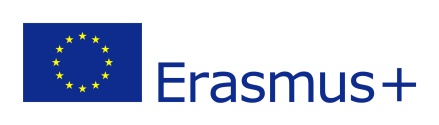 Metodický materiál                                         Veľkonočné pozdravy	Výtvarná aktivita inšpirovaná jarou.Technika: tvorenie s papierovými výrezmiMateriál: papierové výrezy s veľkonočnými motívmi, vyrezávačky papiera, kreatívne nožnice, pečiatky, farebné papiere, lepidloPopis činnosti:  Jarné obdobie je ideálne na zhotovenie originálnych veľkonočných pozdravov.Papierové výrezy s veľkonočnými motívmi podľa vlastnej fantázie naaranžujeme na podklad z farebného papiera.Na dotvorenie použijeme  kreatívne nožnice, vyrezávačky papiera, pečiatky... Nakoniec všetko dôkladne nalepíme na farebný podklad.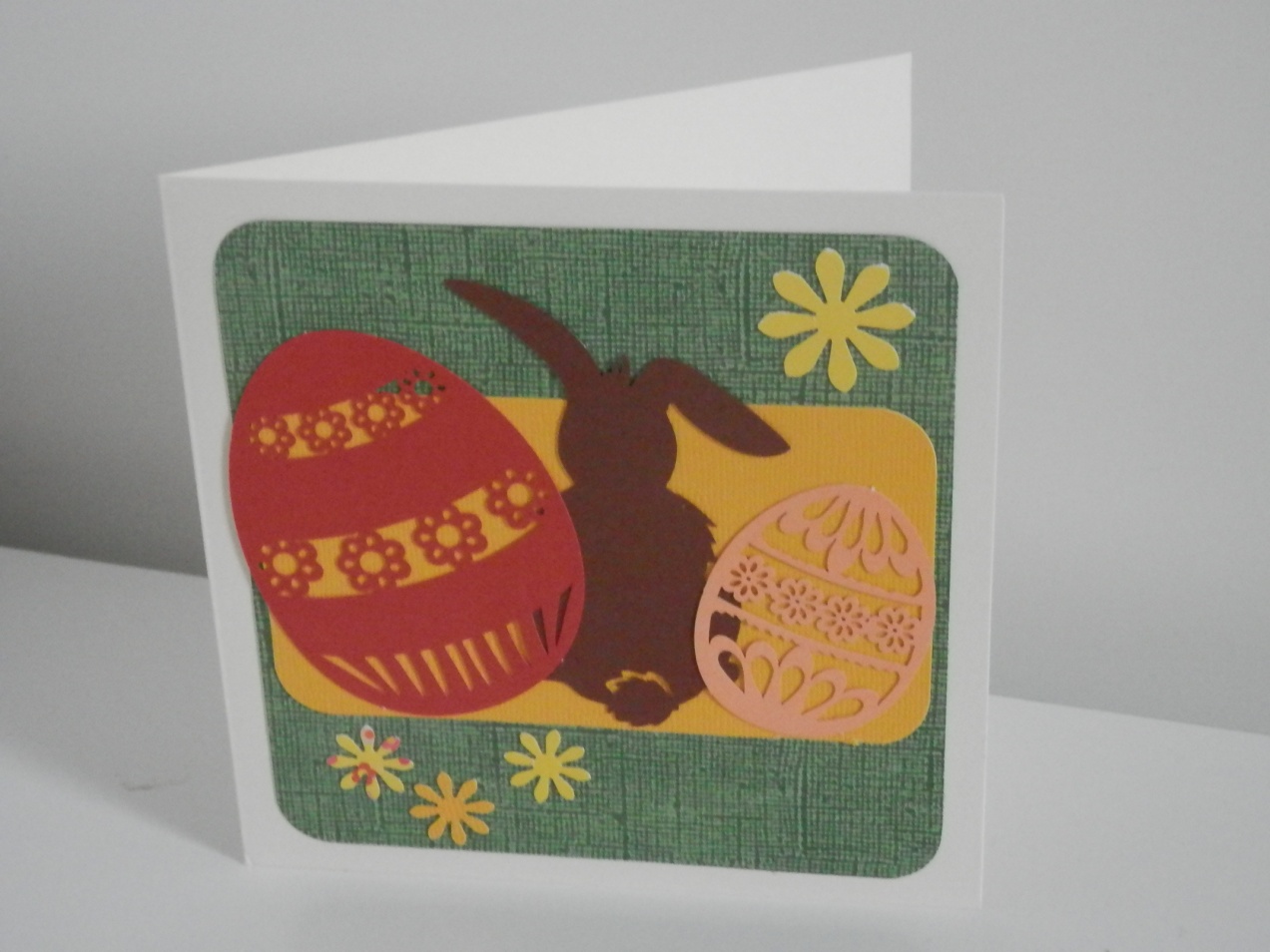 